Aktivnost za ponedeljak (28.05.2018. godine) iz AGROEKONOMIJEStudenti koji žele da ostvare poene iz aktivnosti na sledećim vežbama neophodno je da se pripreme na  temu:Redukovana površina (utvrđivanje površine zemljišta), Stepen specijalizacije i Stepen intenzivnosti Literatura: knjiga Ekonomika agrara, strana 350-366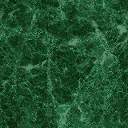 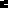 